Gin Gin Bar, Milnrow Road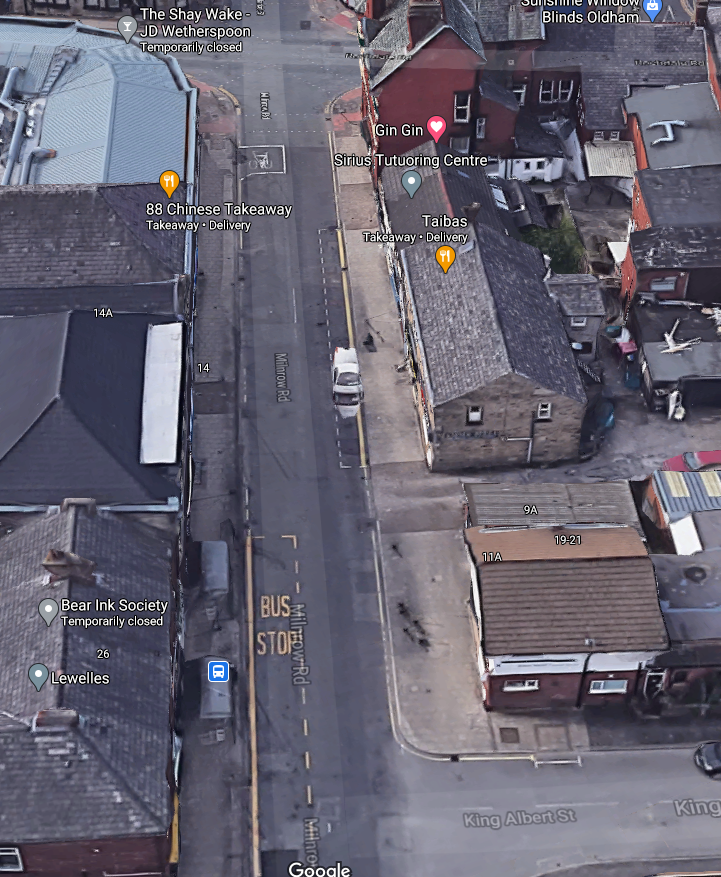 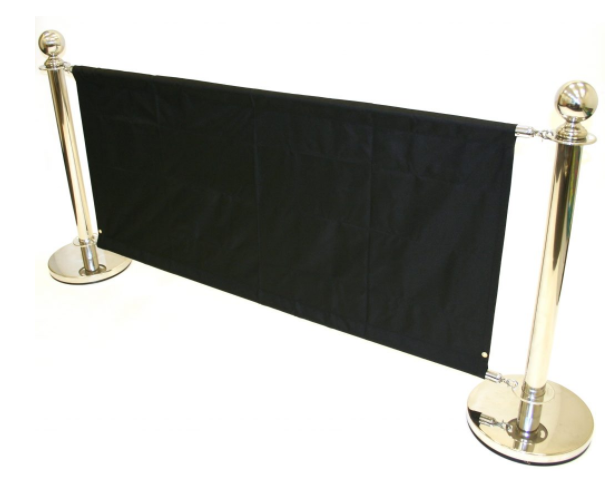 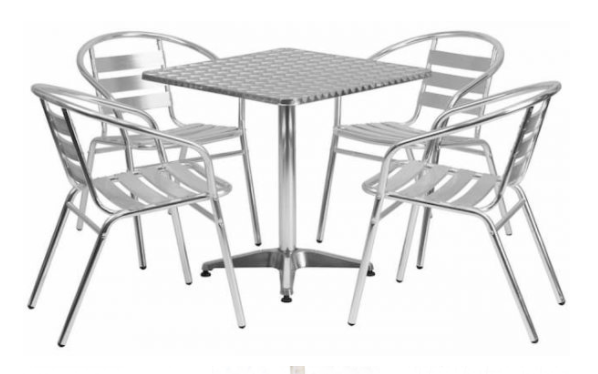 